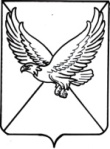 СОВЕТ ПЕРВОМАЙСКОГО СЕЛЬСКОГО ПОСЕЛЕНИЯ ЛЕНИНГРАДСКОГО РАЙОНАР Е Ш Е Н И Еот ___________                                                                                                                           № ___поселок ПервомайскийО внесении изменений в решение Совета Первомайского сельского поселения Ленинградского района от 12 марта 2020 года № 9 «Об утверждении Положения о муниципальной службе в администрации Первомайского сельского поселения Ленинградского района»В соответствии с Федеральными законами от 2 марта 2007 г. № 25-ФЗ «О муниципальной службе в Российской Федерации» (с изменениями), от 10 июля 2023 г. № 286-ФЗ «О внесении изменений в отдельные законодательные акты Российской Федерации», Законом Краснодарского края от 8 июня 2007 г.           № 1244-КЗ «О муниципальной службе в Краснодарском крае» (с изменениями) Совет Первомайского сельского поселения Ленинградского района р е ш и л:1. Внести в решение Первомайского сельского поселения Ленинградского района от 12 марта 2020 года № 9 «Об утверждении Положения о муниципальной службе в администрации Первомайского сельского поселения Ленинградского района» следующие изменения:1) дополнить часть 1 статьи 8 приложения к решению пунктом 13 следующего содержания:«13) сообщать в письменной форме представителю нанимателя (работодателю) о ставших ему известными изменениях сведений, содержащихся в анкете, предусмотренной статьей 13.1 настоящего Положения, за исключением сведений, изменение которых произошло по решению представителя нанимателя (работодателя) (далее - сведения, содержащиеся в анкете);2) пункт 8 части 1 статьи 9 приложения к решению изложить в следующей редакции: «8) представления при поступлении на муниципальную службу и (или) в период ее прохождения подложных документов и (или) заведомо ложных сведений, подтверждающих соблюдение ограничений, запретов и требований, нарушение которых препятствует замещению должности муниципальной службы, либо непредставления документов и (или) сведений, свидетельствующих о несоблюдении ограничений, запретов и требований, нарушение которых препятствует замещению должности муниципальной службы;»;3) приложение к решению дополнить статьей 13.1 следующего содержания:«Статья 13.1.Представление анкеты, сообщение об изменении сведений, содержащихся в анкете, и проверка таких сведений1. Гражданин при поступлении на муниципальную службу представляет анкету.2. Муниципальный служащий сообщает в письменной форме представителю нанимателя (работодателю) о ставших ему известными изменениях сведений, содержащихся в анкете.3. Форма анкеты, в том числе перечень включаемых в нее сведений, порядок и сроки их актуализации устанавливаются Президентом Российской Федерации.4. Сведения, содержащиеся в анкете, могут быть проверены по решению представителя нанимателя (работодателя) или уполномоченного им лица. Проверка сведений, содержащихся в анкете, осуществляется кадровой службой администрации муниципального образования Ленинградский район путем направления в органы публичной власти и организации, обладающие соответствующей информацией, запросов в письменной форме, в том числе посредством государственных информационных систем. Органы публичной власти и организации, обладающие соответствующей информацией, обязаны предоставить запрашиваемую информацию не позднее одного месяца со дня получения указанного запроса.»;4) пункт 2 части 3 статьи 14 приложения к решению изложить вследующей редакции:«2) анкету,предусмотренную статьей 13.1.настоящего Положения;»;5) часть 4 статьи 14 приложения к решению после слов «Сведения» дополнить словами «(за исключением сведений, содержащихся в анкете)»;6) пункт 11 статьи 31 приложения к решению изложить в следующей редакции:«11) организацию и проведение проверок представляемых гражданином сведений при поступлении на муниципальную службу и в период ее прохождения муниципальным служащим;»;7) дополнить статью 31 приложения к решению пунктом 11.1. следующего содержания:«11.1.) оформление допуска установленной формы к сведениям, составляющим государственную тайну;».2. Контроль за выполнением настоящего решения возложить на комиссию по вопросам социально-правовой политики и взаимодействию с общественными организациями (Яровенко С.С.).3. Настоящее решение вступает в силу со дня его официального опубликования.Глава Первомайского сельского поселения Ленинградского района					      М.А.Коровайный